BREVE FORMULARIO DE ENTREVISTA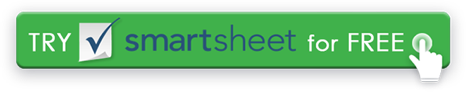 NOMBRE DEL CANDIDATOREALIZADO PORREALIZADO PORFECHA DE LA ENTREVISTAHORA DE INICIO DE LA ENTREVISTAHORA DE INICIO DE LA ENTREVISTAHORA DE FINALIZACIÓN DE LA ENTREVISTATÍTULO DE LA POSICIÓNPUESTO DEPTOPUESTO DEPTODESCRIPCIÓN DEL PUESTO QUE SE ESTÁ CUBRIENDODESCRIPCIÓN DEL PUESTO QUE SE ESTÁ CUBRIENDODESCRIPCIÓN DEL PUESTO QUE SE ESTÁ CUBRIENDODESCRIPCIÓN DEL PUESTO QUE SE ESTÁ CUBRIENDODESCRIPCIÓN DEL PUESTO QUE SE ESTÁ CUBRIENDODESCRIPCIÓN DEL PUESTO QUE SE ESTÁ CUBRIENDODESCRIPCIÓN DEL PUESTO QUE SE ESTÁ CUBRIENDOFECHA DISPONIBLESALARIO SOLICITADOSALARIO SOLICITADODescriba su experiencia directamente relacionada con el puesto: logros, fortalezas, mejoras.Describa su experiencia indirectamente relacionada con el puesto: ¿Cómo esta experiencia lo convierte en un buen candidato?¿Cómo se toman las decisiones a la hora de priorizar tareas? Cuéntenos sobre una experiencia en la que la gestión del tiempo fue un factor y cómo lidió con un cronograma de proyecto ajustado o fluctuante. ¿Tienes experiencia trabajando solo o como parte de un equipo? ¿Cómo se han visto afectados otros por tu trabajo? Describa una instancia de superación de un problema y lo que se aprendió de esta experiencia.  ¿Está familiarizado y cómodo con los requisitos de recursos? Evalúe su nivel de habilidad y describa el trabajo más complejo completado previamente con estas herramientas. ¿Hay alguna restricción en su disponibilidad de trabajo?  ¿Por qué crees que eres el mejor candidato para este puesto? ¿Cómo encaja esta posición con sus objetivos a largo plazo?POBREJUSTOBIENEXCELENTECOMENTARIOSEXPERIENCIA LABORALCONJUNTO DE HABILIDADESPROFESIONALISMOACTITUDEDUCACIÓNENTUSIASMOCOMENTARIOS Proporcione cualquier comentario adicional para respaldar su evaluación y recomendación.RECOMENDAR PARA ALQUILARNO ES UN PARTIDODECISIÓN AÚN NO TOMADANOMBRE DEL ENTREVISTADORTÍTULOFIRMAFECHARENUNCIACualquier artículo, plantilla o información proporcionada por Smartsheet en el sitio web es solo para referencia. Si bien nos esforzamos por mantener la información actualizada y correcta, no hacemos representaciones o garantías de ningún tipo, expresas o implícitas, sobre la integridad, precisión, confiabilidad, idoneidad o disponibilidad con respecto al sitio web o la información, artículos, plantillas o gráficos relacionados contenidos en el sitio web. Por lo tanto, cualquier confianza que deposite en dicha información es estrictamente bajo su propio riesgo.